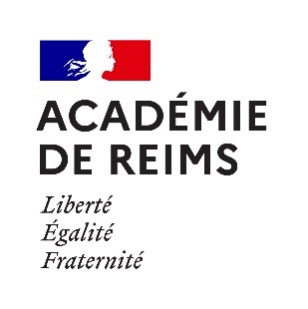 Annexe 1Fiche de présentation du projet « Figures inspirantes d’hier et d’aujourd’hui »A renvoyer à 60ans@ac-reims.fr avant le 30 juin 2022ECOLE ou ETABLISSEMENT SCOLAIRE PROFESSEUR RESPONSABLEELEVES / GROUPE D’ELEVES PRESENTATION DE LA FIGURE INSPIRANTENom prénom, lien avec le territoire champardennais, valeur éducative…FORME DU PORTRAIT MODALITE DE VALORISATION DE LA PRODUCTION  Les participants déclarent avoir pris connaissance du règlement de l’appel à projet et avoir recueillis les autorisations mentionnées à l’article 6.Annexe 2Modèle d’autorisation de droit à l’image (diffusion, publication, reproduction)dans le cadre de l’appel à projet « Figures inspirantes d’hier et d’aujourd’hui » organisé dans le cadre du 60e anniversaire de l’académie de ReimsJe soussigné(e) (nom/prénom de la personne filmée, photographiée, enregistrée)demeurant (adresse)représentant (association / société / structure) (le cas échéant)consens à être photographié(e) et/ou enregistré(e) le (date) à  (lieu) par M./Mme (nom et qualité du photographe, coordonnées de l’école, du collège ou du lycée), dans le cadre du projet pédagogique « Figures inspirantes d’hier et d’aujourd’hui » organisé par le rectorat de l’académie de Reims dans le cadre de son 60e anniversaire ;reconnaît avoir été informé(e) des finalités et des modalités du projet pédagogique mentionné ci-dessus ;et autorise (nom et qualité du photographe, coordonnées de l’école, du collège ou du lycée) à reproduire et à diffuser, directement ou par l’intermédiaire de tiers, en l’occurrence le rectorat de l’académie de Reims, à titre non exclusif, pour le monde entier et sans limitation de durée, les photographies me représentant ainsi qu’à exploiter ces clichés, en partie ou en totalité, sous toute forme (publication, exposition, communication…) et sur tous supports (imprimés, numériques…).Les utilisations de mon image ne devront en aucune façon porter atteinte à ma vie privée ou à ma réputation, et plus généralement me nuire ou me causer un quelconque préjudice.Je reconnais par ailleurs que je ne suis lié(e) à aucun contrat exclusif sur l’utilisation de mon image ou de mon nom.Cette autorisation de l’utilisation de mon image a une validité permanente et est consentie à titre gracieux.Fait à (lieu), le (date)Signature de l’intéressé(e)A compléter en deux exemplaires dont l’un sera conservé dans l’établissement scolaire.NOMAdresse complèteCourrielNOMPrénomDisciplineCourrielEffectifClasse(s)